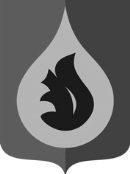 АДМИНИСТРАЦИЯГОРОДСКОго ПОСЕЛЕНИя федоровскийСУРГУТСКОГО РАЙОНАХАНТЫ-МАНСИЙСКОГО АВТОНОМНОГО ОКРУГА - ЮГРЫП О С Т А Н О В Л Е Н И Е(в редакции постановления администрации городского поселения федоровский от 28.07.2022 №430-п)«19» июля 2021 года                                                                                                            №379-ппгт. ФедоровскийОб утверждении Порядка предоставлениясубсидий субъектам малого и среднего предпринимательстваВ соответствии со статьей 78 Бюджетного кодекса Российской Федерации, Федеральным законом от 24.07.2007 №209-ФЗ «О развитии малого и среднего предпринимательства в Российской Федерации», постановлением Правительства Российской Федерации от 18.09.2020 №1492 «Об общих требованиях к нормативным правовым актам, муниципальным правовым актам, регулирующим предоставление субсидий, в том числе грантов в форме субсидий, юридическим лицам, индивидуальным предпринимателям, а также физическим лицам - производителям товаров, работ, услуг, и о признании утратившими силу некоторых актов Правительства Российской Федерации и отдельных положений некоторых актов Правительства Российской Федерации», постановлением администрации городского поселения Федоровский от 28.06.2018 №424-п «Об утверждении муниципальной программы «Создание условий для экономического развития городского поселения Федоровский»»:1. Утвердить Порядок предоставления субсидии субъектам малого и среднего предпринимательства согласно приложению к настоящему постановлению.2. Признать утратившим силу постановление администрации городского поселения Федоровский:- от 17.08.2018 №557-п «О Порядке предоставления субсидии субъектам малого и среднего предпринимательства»;- от 05.02.2019 №73-п «О внесении изменений в постановление администрации городского поселения Федоровский от 17.08.2018 №557-п «О Порядке предоставления субсидии субъектам малого и среднего предпринимательства»;- от 12.12.2019 №758-п «О внесении изменений в постановление администрации городского поселения Федоровский от 17.08.2018 №557-п «О Порядке предоставления субсидии субъектам малого и среднего предпринимательства»;- от 04.08.2020 №351-п «О внесении изменений в постановление администрации городского поселения Федоровский от 17.08.2018 №557-п «О Порядке предоставления субсидии субъектам малого и среднего предпринимательства».3. Настоящее постановление подлежит размещению на официальном сайте органов местного самоуправления городское поселение Федоровский.4. Настоящее постановление вступает в силу после его обнародования и распространяется на правоотношения, возникшие с 01.06.2021 года.5. Контроль за исполнением настоящего постановления возложить на заместителя начальника финансово-экономического управления администрации городского поселения Федоровский О.Л. Кыштымову.Глава городского поселенияФедоровский                                                                                                      Н.У. РудышинПриложениек постановлению администрации городского поселения Федоровскийот 19.07.2021 №379-пПорядок предоставления субсидии субъектам малого и среднего предпринимательстваI. Общие положения о предоставлении субсидий1.1. Порядок предоставления субсидий субъектам малого и среднего предпринимательства (далее по тексту – «Порядок») устанавливает цели, условия и порядок предоставления субсидий на возмещение затрат субъектам малого и среднего предпринимательства (далее по тексту – «Субсидии») при осуществлении ими производства товаров, работ, услуг.1.2. Субсидии предоставляются  в целях достижения результатов и показателей в рамках реализации национального проекта «Малое и среднее предпринимательство и поддержка индивидуальной предпринимательской инициативы», регионального проекта "Расширение доступа субъектов малого и среднего предпринимательства к финансовой поддержке, в том числе к льготному финансированию» государственной программы Ханты-Мансийского автономного округа - Югры «Развитие экономического потенциала», утвержденной постановлением Правительства Ханты-Мансийского автономного округа - Югры от 05.10.2018 №336-п «О государственной программе Ханты-Мансийского автономного округа - Югры «Развитие экономического потенциала», муниципальной программы «Создание условий для экономического развития городского поселения Федоровский», утвержденной постановлением администрации городского поселения Федоровский от 28.06.2018 №424-п (далее по тексту – «Муниципальная программа»).1.3. Предоставление субсидий производится за счет средств бюджета муниципального образования городское поселение Федоровский (далее по тексту – «Бюджет поселения») в пределах лимитов бюджетных обязательств, предусмотренных на данные цели на текущий финансовый год.Администрация городского поселения Федоровский осуществляет функции главного распорядителя бюджетных средств, до которого в соответствии с бюджетным законодательством Российской Федерации, как получателя бюджетных средств доведены в установленном порядке лимиты бюджетных обязательств на предоставление субсидий на соответствующий финансовый год (соответствующий финансовый год и плановый период) (далее – главный распорядитель как получатель бюджетных средств).1.4. Понятия, используемые в Порядке:1.4.1. Субсидия - средства, предоставляемые администрацией городского поселения Федоровский юридическим лицам, индивидуальным предпринимателям, а также физическим лицам - производителям товаров, работ, услуг, на безвозмездной и безвозвратной основе в целях возмещения затрат в связи с производством (реализацией) товаров, выполнением работ, оказанием услуг.Понятия «субсидия», «финансовая поддержка» и «поддержка» употребляются в настоящем Порядке предоставления субсидии в одинаковом значении.1.4.2. Субъекты малого и среднего предпринимательства - это хозяйствующие субъекты (юридические лица и индивидуальные предприниматели), сведения о которых внесены в единый реестр субъектов малого и среднего предпринимательства (далее по тексту – «Субъект»).1.4.3. Заявитель - Субъект, подавший заявление на предоставление субсидии.1.4.4. Получатель субсидии - субъект, в отношении которого принято решение о предоставлении субсидий.1.4.5. Самозанятые граждане - физические лица, не являющиеся индивидуальными предпринимателями, и применяющие специальный налоговый режим «Налог на профессиональный доход».1.4.6. Продукция - продукт производства в вещественной или информационной форме, чаще всего в предметном виде, количественно измеряемый в натуральном и денежном выражении; результат процесса производства.1.4.7. Указанные выше и иные понятия, используемые в настоящем Порядке, в части мероприятий, направленных на развитие малого и среднего предпринимательства, применяются в том же значении, что и в Федеральном законе от 24.07.2007 №209-ФЗ «О развитии малого и среднего предпринимательства в Российской Федерации», в государственной программе Ханты-Мансийского автономного округа - Югры «Развитие экономического потенциала», утвержденной постановлением Правительства Ханты-Мансийского автономного округа - Югры от 05.10.2018 №336-п.1.4.8. Основные понятия, используемые в настоящем Порядке, в части мероприятий в сфере инновационной деятельности применяются в том же значении, что и в Федеральном законе от 23.08.96 №127-ФЗ «О науке и государственной научно-технической политике» и федеральных законах, регулирующих правоотношения в сфере инновационной деятельности.1.5. Отдел экономического развития финансово-экономического управления администрации городского поселения Федоровский (далее по тексту – «Уполномоченный орган») - орган администрации городского поселения Федоровский, осуществляющий от лица Главного распорядителя бюджетных средств:1.5.1.Организационное, информационное сопровождение мероприятий по предоставлению Субсидии.1.5.2.Проверку представленных документов на их соответствие требованиям настоящего Порядка предоставления субсидии.1.5.3. Подготовку и согласование проекта постановления администрации городского поселения Федоровский о предоставлении субсидии и об отказе в предоставлении субсидии.1.5.4. Подготовку Проекта Соглашения о предоставлении субсидии.1.5.5. Контроль за соблюдением Получателем субсидии условий, целей и настоящего Порядка предоставления субсидии.1.5.6. Прием отчетных форм Получателей субсидии.1.5.7. Оценку достижения показателей результативности предоставления субсидии.1.5.8. Расчет размера штрафных санкций.1.5.9. Оформление и направление Получателю субсидии требования по возврату средств субсидии или уплате штрафа.1.6. Категории участников отбора, имеющих право на получение субсидии:- соответствующие условиям оказания поддержки, установленным статьей 14 Федерального закона от 24.07.2007 №209-ФЗ «О развитии малого и среднего предпринимательства в Российской Федерации» (далее по тексту – «Федеральный закон №209-ФЗ»), сведения о которых внесены в единый реестр субъектов малого и среднего предпринимательства в соответствии со статьей 4.1 Федерального закона N 209-ФЗ;- зарегистрированные и (или) состоящие на налоговом учете и осуществляющие деятельность на территории городского поселения Федоровский;- осуществляющие социально значимые виды деятельности, определенные в муниципальной программе, или деятельность в сфере социального предпринимательства, направленную на достижение общественно полезных целей, способствующую решению социальных проблем граждан и общества и осуществляемую в соответствии с условиями, предусмотренными частью 1 статьи 24.1 Федерального закона N 209-ФЗ, статьей 5.1 Закона Ханты-Мансийского автономного округа - Югры от 29.12.2007 N 213-оз "О развитии малого и среднего предпринимательства в Ханты-Мансийском автономном округе - Югре", при условии наличия в едином реестре субъектов малого и среднего предпринимательства указания на то, что юридическое лицо или индивидуальный предприниматель является социальным предприятием в соответствии со статьей 4.1 Федерального закона N 209-ФЗ, или являющиеся инновационными компаниями.1.7. Субсидии предоставляются на основании постановления администрации городского поселения Федоровский о предоставлении субсидий (об отказе в предоставлении субсидий) и об отклонении заявок субъектов малого и среднего предпринимательства (далее по тексту – «Постановление»).1.8. Субсидии предоставляются субъектам малого и среднего предпринимательства на безвозмездной и безвозвратной основе в целях возмещения фактически произведенных и документально подтвержденных затрат в размерах и с учетом специальных условий, указанных в подпункте 3.1.5 пункта 3.1 Порядка.1.9. Сведения о субсидиях размещаются на едином портале бюджетной системы Российской Федерации в информационно-телекоммуникационной сети «Интернет» (далее по тексту – «Единый портал») (в разделе «Единого портала») при формировании проекта решения о бюджете (проекта решения о внесении изменений в решение о бюджете).1.10. Отбор субъектов малого и среднего предпринимательства (далее по тексту – «Участники отбора») для предоставления субсидий осуществляется Уполномоченным органом посредством запроса предложений о предоставлении субсидий, направленных участниками отбора для участия в отборе.II. Порядок проведения отбора получателей субсидий для предоставления субсидий (далее- «Отбор»)2.1. В целях проведения отбора Уполномоченный орган не менее чем за 5 рабочих дней до даты начало приема заявок размещает на едином портале и официальном сайте органов местного самоуправления городского поселения Федоровский (далее по тексту – «Официальный сайт») объявление о проведении отбора по форме согласно приложению 1 к Порядку, которое содержит следующую информацию:- срок проведения отбора (дата и время начала (окончания) подачи (приема) заявок), который не может быть меньше 30 календарных дней, следующий за днем размещения объявления о проведении отбора, информация о возможности проведения нескольких этапов отбора с указанием сроков (порядка) их проведения (при необходимости);- наименование, место нахождения, почтовый адрес и адрес электронной почты, номер контактного телефона органа, ответственного за проведение отбора;- результаты предоставления субсидии;- доменное имя, и (или) сетевой адрес, и (или) указатели страниц сайта в информационно-телекоммуникационной сети «Интернет», на котором обеспечивается проведение отбора;- требований к участникам отбора в соответствии с пунктами 1.6, 2.2 Порядка и перечня документов, представляемых участниками отбора для подтверждения соответствия указанным требованиям;- порядок подачи предложений (заявок) участниками отбора и требований, предъявляемых к форме и содержанию предложений (заявок), подаваемых участниками отбора;- порядок отзыва предложений (заявок) участниками отбора, порядка возврата предложений (заявок) участников отбора, определяющего в том числе основания для возврата предложений (заявок) участников отбора, порядка внесения изменений в предложения (заявки) участников отбора; - правил рассмотрения и оценки предложений (заявок) участников отбора;- порядка предоставления участникам отбора разъяснений положений объявления о проведении отбора, даты начала и окончания срока такого предоставления;- срока, в течение которого победитель (победители) отбора должен подписать соглашение (договор) о предоставлении субсидии (далее – «Соглашение»);- условий признания победителя (победителей) отбора уклонившимся от заключения Соглашения;- даты размещения результатов отбора на Едином портале, а также при необходимости на официальном сайте главного распорядителя как получателя бюджетных средств в информационно-телекоммуникационной сети «Интернет», которая не может быть позднее 14-го календарного дня, следующего за днем определения победителя отбора (с соблюдением сроков, установленных пунктом 262 Положения о мерах по обеспечению исполнения федерального бюджета, утвержденного постановлением Правительства Российской Федерации от 9 декабря 2017 г. №1496 «О мерах по обеспечению исполнения федерального бюджета», в случае предоставления субсидий из федерального бюджета, а также из бюджетов субъектов Российской Федерации (местных бюджетов), если источником финансового обеспечения расходных обязательств субъекта Российской Федерации (муниципального образования) по предоставлению указанных субсидий являются межбюджетные трансферты, имеющие целевое назначение, из федерального бюджета бюджету субъекта Российской Федерации).2.2. Участники отбора должны соответствовать следующим требованиям на дату подачи заявки:- у участника отбора должна отсутствовать неисполненная обязанность по уплате налогов, сборов, страховых взносов, пеней, штрафов, процентов, подлежащих уплате в соответствии с законодательством Российской Федерации о налогах и сборах;- у участника отбора должна отсутствовать просроченная задолженность по возврату в бюджет поселения субсидий, бюджетных инвестиций, предоставленных в том числе в соответствии с иными правовыми актами, а также иная просроченная (неурегулированная) задолженность по денежным обязательствам перед муниципальным образованием городское поселение Федоровский;- участники отбора - юридические лица не должны находиться в процессе реорганизации (за исключением реорганизации в форме присоединения к юридическому лицу, являющемуся участником отбора, другого юридического лица), ликвидации, в отношении них не введена процедура банкротства, деятельность участника отбора не приостановлена в порядке, предусмотренном законодательством Российской Федерации, а участники отбора - индивидуальные предприниматели не должны прекратить деятельность в качестве индивидуального предпринимателя;- в реестре дисквалифицированных лиц отсутствуют сведения о дисквалифицированных руководителе, членах коллегиального исполнительного органа, лице, исполняющем функции единоличного исполнительного органа, или главном бухгалтере участника отбора, являющегося юридическим лицом, и об индивидуальном предпринимателе, являющемся участником отбора;- участники отбора не должны являться иностранными юридическими лицами, а также российскими юридическими лицами, в уставном (складочном) капитале которых доля участия иностранных юридических лиц, местом регистрации которых является государство или территория, включенные в утвержденный Министерством финансов Российской Федерации перечень государств и территорий, предоставляющих льготный налоговый режим налогообложения и (или) не предусматривающих раскрытия и предоставления информации при проведении финансовых операций (офшорные зоны), в совокупности превышает 50 процентов;- участники отбора не должны получать средства из бюджета поселения на основании иных муниципальных правовых актов на цели, установленные настоящим постановлением;- участник отбора не должен находиться в перечне организаций и физических лиц, в отношении которых имеются сведения об их причастности к экстремистской деятельности или терроризму, либо в перечне организаций и физических лиц, в отношении которых имеются сведения об их причастности к распространению оружия массового уничтожения.Иные требования: Участники отбора не должны являться кредитными организациями, страховыми организациями (за исключением потребительских кооперативов), инвестиционными фондами, негосударственными пенсионными фондами, профессиональными участниками рынка ценных бумаг, ломбардами.Участники отбора не должны являться участниками соглашений о разделе продукции.Участники отбора не должны осуществлять предпринимательскую деятельность 
в сфере игорного бизнеса.Участники отбора не должны являться в порядке, установленном законодательством Российской Федерации о валютном регулировании и валютном контроле, нерезидентами Российской Федерации, за исключением случаев, предусмотренных международными договорами Российской Федерации.Участники отбора не должны осуществлять производство и (или) реализацию подакцизных товаров, а также добычу и (или) реализацию полезных ископаемых, 
за исключением общераспространённых полезных ископаемых, если иное не предусмотрено Правительством Российской Федерации.2.3. Участник отбора, соответствующий требованиям, установленным пунктами 1.6, 2.2. Порядка, представляет в сроки, установленные в объявлении о проведении отбора в администрацию городского поселения Федоровский по адресу: пгт.Федоровский, ул. Пионерная, 30, заявку, содержащую согласие участника отбора на публикацию (размещение) в информационно-телекоммуникационной сети "Интернет" информации о нем, о подаваемой заявке, иной информации о нем, связанной с проведением отбора, по форме согласно приложению 2 к Порядку, размещенной на официальном сайте, с приложением документов:2.3.1. согласие на обработку персональных данных (для индивидуальных предпринимателей) по форме согласно приложению 3 к Порядку;2.3.2. копии документов, заверенные подписью руководителя (уполномоченного лица) и печатью (при ее наличии), с предъявлением оригиналов или копий, заверенных нотариусом:- паспорт гражданина (для индивидуальных предпринимателей);- документа, подтверждающего полномочия лица на осуществление действий от имени организации (решение о назначении или об избрании либо приказ о назначении физического лица на должность, в соответствии с которыми такое физическое лицо обладает правом действовать от имени организации без доверенности (далее - руководитель)). В случае если от имени организации действует иное лицо, к заявке прилагается доверенность на осуществление действий от имени организации, заверенная печатью организации (при наличии печати) и подписанная руководителем или уполномоченным руководителем лицом, либо засвидетельствованная в нотариальном порядке копия указанной доверенности. В случае если указанная доверенность подписана лицом, уполномоченным руководителем, к заявке прилагается также документ, подтверждающий полномочия такого лица;- документов, подтверждающих произведенные затраты, оформленные на участника отбора (договоры, платежные поручения, счета-фактуры, акты выполненных работ и т.д.).2.3.3. Участник отбора, заявившийся на возмещение затрат по приобретению нового оборудования (основных средств), дополнительно представляет:- копию технической документации (паспорт, гарантийный талон, иной документ) нового оборудования (основных средств) (при наличии) в случае, если в ней указаны его серийный (заводской) номер и (или) дата производства (изготовления), заверенную подписью руководителя (уполномоченного лица) и печатью (при ее наличии), с предъявлением оригинала или копии, заверенной нотариусом;- фотографии оборудования, где видны общий вид нового оборудования (основных средств), серийный (заводской) номер (при наличии), дата производства (изготовления) (при наличии);- в случае отсутствия даты производства (изготовления) и (или) серийного (заводского) номера в технической документации, на самом оборудовании - информационное письмо с указанием даты производства (изготовления), инвентарного номера нового оборудования (основных средств);- информационное письмо с указанием группировки 320 «Информационное, компьютерное и телекоммуникационное оборудование» или группировки 330 «Прочие машины и оборудование, включая хозяйственный инвентарь, и другие объекты» Общероссийского классификатора основных фондов (ОКОФ), принятого и введенного в действие приказом Федерального агентства по техническому регулированию и метрологии от 12.12.2014 №2018-ст, к которой относится новое оборудование.2.3.4. Участник отбора, заявившийся на возмещение затрат по приобретению лицензионного программного продукта, дополнительно представляет информационное письмо с указанием группировки 730 «Программное обеспечение и базы данных" Общероссийского классификатора основных фондов (ОКОФ), принятого и введенного в действие приказом Федерального агентства по техническому регулированию и метрологии от 12.12.2014 №2018-ст, к которой относится лицензионный программный продукт.2.3.5. Сельскохозяйственный товаропроизводитель, заявившийся на возмещение затрат на оборудование, предназначенное для осуществления оптовой и розничной торговли товарами собственного производства, дополнительно представляет копию ветеринарного сопроводительного документа, оформленного в соответствии с ветеринарными правилами организации работы по оформлению ветеринарных сопроводительных документов, порядком оформления ветеринарных сопроводительных документов в электронной форме и порядком оформления ветеринарных сопроводительных документов на бумажных носителях, утвержденными приказом Министерства сельского хозяйства Российской Федерации от 27.12.2016 №589, заверенную подписью руководителя (уполномоченного лица) и печатью (при ее наличии), с предъявлением оригинала или копии, заверенной нотариусом.2.3.6. Участник отбора, заявившийся на возмещение затрат по приобретению машин и оборудования, связанных с практическим применением (внедрением) инновационной компанией результатов интеллектуальной деятельности на территории городского поселения Федоровский, дополнительно представляет:- информационное письмо с указанием группировки 320 «Информационное, компьютерное и телекоммуникационное оборудование» или группировки 330 «Прочие машины и оборудование, включая хозяйственный инвентарь, и другие объекты" Общероссийского классификатора основных фондов (ОКОФ), принятого и введенного в действие приказом Федерального агентства по техническому регулированию и метрологии от 12.12.2014 №2018-ст, к которой относится машина и (или) оборудование;- документы, подтверждающие права инновационной компании на результаты интеллектуальной деятельности, на основании которых реализуется инновационный проект.2.4. Участник отбора представляет документы на возмещение фактически произведенных и документально подтвержденных затрат, соответствующих видам субсидируемых затрат, а также специальным условиям, установленным в подпункте 3.2.5 пункта 3.2 Порядка.2.5. Вновь созданные юридические лица и вновь зарегистрированные индивидуальные предприниматели, сведения о которых внесены в единый реестр субъектов малого и среднего предпринимательства в соответствии со статьей 4.1 Федерального закона №209-ФЗ, дополнительно представляют заявление о соответствии вновь созданного юридического лица и вновь зарегистрированного индивидуального предпринимателя условиям отнесения к субъектам малого и среднего предпринимательства, установленным Федеральным законом №209-ФЗ, по форме, утвержденной приказом Министерства экономического развития Российской Федерации от 10.03.2016 №113.2.6.Регистрацию документов осуществляет Уполномоченный орган в хронологической последовательности в журнале входящих документов в день их поступления.Заявители несут ответственность за достоверность информации, указанной в документах, в соответствии с действующим законодательством Российской Федерации. 2.7.Участник отбора вправе подать одно предложение (заявку).2.8. Участник отбора вправе отозвать заявку, внести изменения в заявку не позднее срока окончания подачи заявок посредством представления в Уполномоченный орган лично или по доверенности уполномоченным лицом уведомления об отзыве заявки (заявления о внесении изменений в заявку), подписанного лицом, уполномоченным на осуществление действий от имени участника отбора, и скрепленного печатью (при ее наличии) участника отбора.2.9. Со дня регистрации уведомления об отзыве заявки заявка признается отозванной участником отбора и не подлежит рассмотрению в соответствии с Порядком.2.10. Основанием для возврата заявки является отзыв заявки участником отбора.2.11. Уполномоченный орган обеспечивает возврат заявки участнику отбора не позднее 5 рабочих дней со дня регистрации уведомления об отзыве заявки с приложением документов, представленных участником отбора в соответствии с пунктом 2.3 Порядка, путем направления по почте с уведомлением о вручении.2.12. Со дня регистрации Уполномоченным органом заявления о внесении изменений в заявку заявка признается измененной участником отбора и подлежит рассмотрению в порядке, установленном настоящим разделом. При этом регистрация заявления о внесении изменений в заявку не влияет на очередность рассмотрения ранее поданной участником отбора заявки.2.13. Участник отбора вправе со дня размещения объявления о проведении отбора и до окончания срока приема заявок направить в Уполномоченный орган запрос о разъяснении положений объявления о проведении отбора, подписанный участником отбора либо лицом, уполномоченным на осуществление действий от имени участника отбора, и скрепленный печатью (при ее наличии) участника отбора.2.14. Уполномоченный орган обеспечивает направление участнику отбора разъяснения положений объявления о проведении отбора письмом администрации городского поселения Федоровский не позднее 10 рабочих дней со дня регистрации запроса о разъяснении положений объявления о проведении отбора.2.15. В целях подтверждения соответствия участников отбора требованиям, установленным пунктами 1.6, 2.2 Порядка, Уполномоченный орган самостоятельно получает сведения из единого реестра субъектов малого и среднего предпринимательства, содержащиеся в открытом доступе на сайте Федеральной налоговой службы Российской Федерации, и запрашивает:- сведения об отсутствии неисполненной обязанности по уплате налогов, сборов, страховых сборов, пеней, штрафов, процентов, подлежащих уплате в соответствии с законодательством Российской Федерации о налогах и сборах, в Федеральной налоговой службе Российской Федерации и Фонде социального страхования Российской Федерации;- сведения об отсутствии в реестре дисквалифицированных лиц сведений о дисквалифицированных индивидуальном предпринимателе, руководителе, членах коллегиального исполнительного органа, лице, исполняющем функции единоличного исполнительного органа, или главном бухгалтере организации в Федеральной налоговой службе Российской Федерации;- выписку из Единого государственного реестра юридических лиц, Единого государственного реестра индивидуальных предпринимателей в Федеральной налоговой службе Российской Федерации.В структурных подразделениях администрации городского поселения Федоровский, Администрации Сургутского района сведения:- об отсутствии просроченной задолженности по возврату в бюджет поселения субсидий, бюджетных инвестиций, предоставленных в том числе в соответствии с иными правовыми актами, и иной просроченной (неурегулированной) задолженности по денежным обязательствам перед муниципальным образованием городское поселение Федоровский;- о неполучении участниками отбора средств из бюджета поселения на основании иных муниципальных правовых актов на цели, установленные пунктом 1.8 Порядка;- о том, что ранее в отношении участника отбора было принято (не принято) решение об оказании аналогичной поддержки (поддержки, условия оказания которой совпадают, включая форму, вид поддержки и цели ее оказания) и сроки ее оказания не истекли;- о том, что с момента признания участника отбора допустившим нарушение порядка и условий оказания поддержки, в том числе не обеспечившим целевое использование средств поддержки, прошло менее чем три года.2.16. Уполномоченный орган при определении получателя субсидии осуществляет отбор путем рассмотрения заявок с приложенными документами в течение не меньше 30 календарных дней с даты окончания приема заявок:-проводит анализ заявок на соответствие требованиям к заявкам, установленным в объявлении о проведении отбора, оценивает достоверность представленной участником отбора информации, в том числе о месте нахождения и адресе юридического лица, соответствие (несоответствие) участника отбора требованиям, установленным пунктами 1.6, 2.2 Порядка;-проводит экспертизу приложенных к заявке документов на предмет представления (непредставления, представления не в полном объеме), соответствия (несоответствия) представленных участником отбора документов требованиям, установленным в пункте 2.3 Порядка.   2.17.Уполномоченный орган в период с момента регистрации заявления до даты проведения заседания Комиссии с целью обследования деятельности Субъекта, распоряжением главы городского поселения Федоровский создаётся выездная комиссия в составе не менее двух сотрудников Отдела. В составе выездной комиссии могут входить члены Комиссии (по согласованию).   2.18. Проверка Субъекта осуществляется на предмет: а) осуществления предпринимательской деятельности Субъекта на территории городского поселения Федоровский; б) фактического осмотра оборудования (основных средств), лицензионных программных продуктов в соответствии с документами, представленными для возмещения части фактически понесённых затрат в связи с осуществлением предпринимательской деятельности на территории городского поселения Федоровский.   2.19. В течение 3 рабочих дней со дня проведения обследования деятельности Субъекта составляется акт обследования и подписывается всеми членами выездной комиссии.   2.20. В акте обследования деятельности Субъекта обязательно указывается: - дата и место составления акта; - факт осуществления предпринимательской деятельности Субъекта на территории городского поселения Федоровский; - присутствовавшие при составлении акта члены выездной комиссии; - фактическое наличие (отсутствие) оборудования (основных средств), лицензионных программных продуктов и использования его по назначению в соответствии с осуществляемой предпринимательской деятельностью по направлениям, предусмотренным настоящим Порядком.   2.21. Оформленный акт обследования деятельности Субъекта прилагается к заявки на участие в отборе.2.22. Уполномоченный орган не позднее 5 рабочих с даты окончания рассмотрения заявок, указанной в объявлении о проведении отбора, подготавливает информацию о поступивших заявлениях на предоставление субсидий и результатах проведенной проверки на заседание Комиссии по рассмотрению и оценке заявок участников отбора (далее – «Комиссия»). Положение и состав Комиссии утверждаются распоряжением администрации городского поселения Федоровский.По результатам Комиссия принимает решение о предоставлении субсидий (об отказе в предоставлении субсидий) и об отклонении заявок, оформленное Протоколом, о чем Уполномоченный орган в течение 2 рабочих дней со дня принятия решения уведомляет участников отбора в письменной форме лично или почтовым отправлением с уведомлением о вручении (при отклонении заявок - с указанием оснований для отклонения заявок; при отказе в предоставлении субсидий - с указанием оснований для отказа в предоставлении субсидий; при предоставлении субсидий - с указанием даты и места подписания Соглашения).2.23.Уполномоченный орган не позднее 14-го календарного дня, следующего за днем принятия решения, размещает на едином портале и на официальном сайте информацию о результатах рассмотрения заявок, включающую следующие сведения:- дата, время и место рассмотрения заявок;- информация об участниках отбора, заявки которых были рассмотрены;- информация об участниках отбора, заявки которых были отклонены, с указанием причин их отклонения, в том числе положений объявления о проведении отбора, которым не соответствуют такие заявки;- наименования получателей субсидий, с которыми заключаются Соглашения, размер предоставляемых им субсидий.2.24. Основания для отклонения заявок на стадии их рассмотрения:- несоответствие участника отбора требованиям, установленным пунктами 1.6, 2.2 Порядка;- несоответствие представленных участником отбора заявок требованиям к заявкам, установленным в объявлении о проведении отбора;- недостоверность представленной участником отбора информации, в том числе о месте нахождения и адресе юридического лица;- подача участником отбора заявки до или после даты и (или) времени, определенных для ее подачи.III. Условия и порядок предоставления субсидий3.1. Размер субсидии и порядок расчета.3.1.1. Размер субсидии рассчитывается на основании представленных документов, подтверждающих фактически произведенные расходы участника отбора, с учетом установленного процента от общего объема затрат и в сумме не более установленного размера субсидии, определенного по виду субсидируемых затрат.3.1.2. Для получения субсидии участники отбора обязаны представить подтверждающие документы на всю сумму расходов.3.1.3. К возмещению принимаются затраты, произведенные субъектом по виду деятельности, указанному в заявке и содержащемуся в выписке из Единого государственного реестра юридических лиц, Единого государственного реестра индивидуальных предпринимателей.3.1.4. К возмещению принимаются фактически произведенные и документально подтвержденные затраты, произведенные в течение 12 (двенадцати) месяцев до 1 числа месяца, предшествующего месяцу, в котором планируется проведение отбора.3.1.5. Виды субсидируемых затрат, размер субсидии, специальные условия предоставления субсидии отражены в таблице.Таблица3.2.Запрещено приобретения получателями субсидий - юридическими лицами, а также иными юридическими лицами, получающими средства на основании договоров, заключенных с получателями субсидий, за счет полученных из соответствующего бюджета бюджетной системы Российской Федерации средств иностранной валюты, за исключением операций, осуществляемых в соответствии с валютным законодательством Российской Федерации при закупке (поставке) высокотехнологичного импортного оборудования, сырья и комплектующих изделий, а также связанных с достижением целей предоставления этих средств иных операций.3.3. В течение трех рабочих дней со дня издания Постановления Уполномоченный орган организует подписание Соглашения. В случае неявки получателя субсидии в указанный в уведомлении, предусмотренном в пункте 2.17 Порядка, срок для подписания Соглашения он считается уклонившимся от заключения Соглашения.Соглашение, а также дополнительные соглашения к Соглашению, предусматривающие внесение изменений в Соглашение или расторжение Соглашения, заключаются уполномоченным лицом администрации городского поселения Федоровский и получателем субсидии в соответствии с типовой формой, утвержденной Министерством финансов Российской Федерации.3.4. В случае необходимости внесения изменений в Соглашение или необходимости расторжения Соглашения Уполномоченный орган готовит проект дополнительного соглашения к Соглашению или дополнительного соглашения о расторжении Соглашения, организует его подписание уполномоченным лицом администрации городского поселения Федоровский и получателем субсидии в течение 10 рабочих дней со дня получения уведомления, подготовленного Уполномоченного органа в течение 5 рабочих дней с даты установления фактов, указанных в пункте 3.8 Порядка.3.5. Соглашение в отношении субсидии, предоставляемой из бюджета поселения, если источником финансового обеспечения расходных обязательств бюджета поселения по предоставлению указанных субсидий являются межбюджетные трансферты, имеющие целевое назначение, из федерального бюджета бюджету субъекта Российской Федерации, с соблюдением требований о защите государственной тайны заключается в государственной интегрированной информационной системе управления общественными финансами "Электронный бюджет".3.6. В Соглашении должны быть предусмотрены:- сроки и формы представления получателем субсидии в Уполномоченный орган отчетности;-обязательство получателя субсидии осуществлять предпринимательскую деятельность в течение двух лет со дня получения субсидии;- согласие получателя субсидии на осуществление Уполномоченным органом и органом государственного (муниципального) финансового контроля проверок соблюдения условий, целей и порядка предоставления субсидий (включая согласие на допуск представителей Уполномоченного органа и органа государственного (муниципального) финансового контроля в служебные, складские и иные помещения или на открытые площадки для проведения проверок, начиная с даты предоставления субсидии, и согласие представлять необходимые для проведения проверки документы);- обязательства получателя субсидии, в отношении которого принято положительное решение о предоставлении субсидии на возмещение затрат (фактически произведенных и документально подтвержденных) по приобретенному новому оборудованию (основным средствам), использовать новое оборудование (основные средства) на территории городского поселения Федоровский по целевому назначению, не продавать, не передавать в аренду или в пользование другим лицам не менее двух лет со дня получения субсидии. При этом получатель субсидии на дату истечения одного года и двух лет со дня получения субсидии представляет в Уполномоченный орган отчет об исполнении принятых обязательств с приложением фотографий нового оборудования (основных средств), где видны общий вид нового оборудования (основных средств), серийный (заводской) номер (при наличии), дата производства (изготовления) (при наличии);- обязательства в случае уменьшения главному распорядителю как получателю бюджетных средств ранее доведенных лимитов бюджетных обязательств, указанных в пункте 1.3 Порядка, приводящего к невозможности предоставления субсидии в размере, определенном в Соглашении, условия о согласовании новых условий Соглашения или о расторжении Соглашения при недостижении согласия по новым условиям.3.7. Дополнительное соглашение к Соглашению заключается:- при смене банковских и других реквизитов сторон Соглашения, в том числе в случае внесения изменений в наименование получателя субсидии;- при изменении ответственного лица администрации города;- в случае необходимости уменьшения размера субсидии в результате обнаружения счетной ошибки;- в случае обнаружения технической ошибки;- в случае уменьшения главному распорядителю как получателю бюджетных средств ранее доведенных лимитов бюджетных обязательств, указанных в пункте 1.3 Порядка, приводящего к невозможности предоставления субсидии в размере, определенном в Соглашении.3.8.Дополнительное соглашение о расторжении Соглашения заключается в случае:- отказа получателя субсидии от полученной субсидии;- уменьшения главному распорядителю как получателю бюджетных средств ранее доведенных лимитов бюджетных обязательств, указанных в пункте 1.3 Порядка, приводящего к невозможности предоставления субсидии в размере, определенном в Соглашении, и при недостижении согласия по новым условиям.3.9. Финансово-экономическое управление администрации городского поселения Федоровский (далее- «Управление») в течение 3 рабочих дней со дня подписания Соглашения и в соответствии с заключенным Соглашением готовит платежные документы для перечисления субсидии получателям субсидии.3.10.Перечисление субсидии осуществляется Управлением на расчетный счет или корреспондентский счет, открытый получателем субсидии в учреждении Центрального банка Российской Федерации или кредитной организации, в безналичной форме путем перечисления денежных средств получателя субсидии в соответствии с условиями Соглашения не позднее десятого рабочего дня после издания Постановления.3.11. В случае освоения (отсутствия) всех лимитов бюджетных обязательств, предусмотренных на данные цели в бюджете поселения на текущий финансовый год, Уполномоченный орган в письменной форме лично или почтовым отправлением с уведомлением о вручении уведомляет получателей субсидий о том, что решение о предоставлении субсидии (части субсидии) будет принято в течение 10 рабочих дней с даты информирования Управлением об изменении бюджетных ассигнований и лимитов бюджетных обязательств без проведения отбора.3.12. Уполномоченный орган в течение 10 рабочих дней с даты информирования его                Управлением об изменении бюджетных ассигнований и лимитов бюджетных обязательств принимает решение о предоставлении субсидий (части субсидии), оформленное постановлением администрации городского поселения Федоровский, о чем Уполномоченный орган в течение 5 рабочих дней со дня принятия решения уведомляет получателей субсидий в письменной форме лично или почтовым отправлением с уведомлением о вручении.3.13. Основания для отказа в предоставлении субсидии получателю субсидии:- установление факта недостоверности представленной получателем субсидии информации;- несоответствие представленных получателем субсидии документов требованиям, определенным пунктом 2.3 Порядка, или непредставление (представление не в полном объеме) указанных документов;- освоение (отсутствие) всех лимитов бюджетных обязательств на 15 ноября текущего финансового года, предусмотренных на данные цели в бюджете поселения.3.14. В случае отказа получателю субсидии в предоставлении субсидии по основаниям, установленным пунктом 3.13 Порядка, Уполномоченный орган организует издание постановления об отказе в предоставлении субсидии участнику отбора, о чем в течение 5 рабочих дней информирует его в письменной форме лично или почтовым отправлением с уведомлением о вручении.3.15. Результатом предоставления субсидии является осуществление получателем субсидии предпринимательской деятельности в течение двух лет со дня получения субсидии.IV. Требования к отчетности4.1. Получатель субсидии представляет в Уполномоченный орган лично или представителем по доверенности либо по почте, либо на адрес электронной почты по формам, в порядке и сроки, установленные Соглашением, на дату истечения одного года и двух лет со дня получения субсидии отчетность:- о достижении результата предоставления субсидии по осуществлению получателем субсидии предпринимательской деятельности;- об исполнении принятых обязательств по использованию нового оборудования (основного средства) на территории городского поселения Федоровский по целевому назначению с приложением фотографий нового оборудования (основных средств), где видны идентификационные данные нового оборудования (основного средства).V. Требования об осуществлении контроля (мониторинга) за соблюдениемусловий и порядка предоставления субсидийи ответственности за их нарушение5.1.Требования об осуществлении контроля (мониторинга) за соблюдением условий и порядка предоставления субсидий и ответственности за их нарушение включает:а) требование о проверке главным распорядителем как получателем бюджетных средств соблюдения получателем субсидии порядка и условий предоставления субсидий, в том числе в части достижения результатов предоставления субсидии, а также о проверке органами государственного (муниципального) финансового контроля в соответствии со статьями 268 1 и 269 2 Бюджетного кодекса Российской Федерации;а 1) требование о проведении мониторинга достижения результатов предоставления субсидии исходя из достижения значений результатов предоставления субсидии, определенных соглашением, и событий, отражающих факт завершения соответствующего мероприятия по получению результата предоставления субсидии (контрольная точка), в порядке и по формам, которые установлены Министерством финансов Российской Федерации;б) следующие меры ответственности за нарушение условий и порядка предоставления субсидий:-возврат средств субсидий в бюджет бюджетной системы Российской Федерации, из которого предоставлены субсидии, в случае нарушения получателем субсидии условий, установленных при предоставлении субсидии, выявленного в том числе по фактам проверок, проведенных главным распорядителем как получателем бюджетных средств и органом государственного (муниципального) финансового контроля;        - штрафные санкции (при необходимости);        - иные меры ответственности.Приложение 1к Порядку предоставлениясубсидий субъектам малого исреднего предпринимательстваОБЪЯВЛЕНИЕо проведении отбора субъектов малого и среднегопредпринимательства для предоставления субсидий на ___ годПриложение 2к Порядку предоставлениясубсидий субъектам малого исреднего предпринимательства                                           Главе городского поселения Федоровский                                      _____________________________________Участник отбора                                      _____________________________________                                             (фамилия, имя, отчество                                            (последнее - при наличии)                                        индивидуального предпринимателя,                                             фамилия, имя, отчество                                           (последнее - при наличии)                                      руководителя (уполномоченного лица)                                           и наименование организации)                                     контакты: ____________________________                                     ______________________________________                                            (номер телефона, адрес                                               электронной почты)заявка на участие в отбореПрошу Вас предоставить субсидию на возмещение затрат, фактическипроизведенных и документально подтвержденных, связанных с ___________________________________________________________________________________________,                           (наименование затрат)в связи с осуществлением вида деятельности __________________________________________________________________________________________________________,                              (указать ОКВЭД)а именно:    - осуществление социально значимого вида деятельности;    - осуществление деятельности в сфере социального предпринимательства;    - инновационная компания (нужное подчеркнуть).    Сумма  фактически  произведенных  и документально подтвержденных затратсоставляет ___________________________________________________________ руб.    Банковские реквизиты:    наименование банка: ___________________________________________________    р/с ___________________________________________________________________    к/с ___________________________________________________________________    БИК ___________________________________________________________________Для включения в реестр субъектов малого и среднего предпринимательства- получателей поддержки представляю следующие сведения: - наименование юридического лица или фамилия, имя, отчество (последнее- при наличии) индивидуального предпринимателя: __________________________;- ОГРН (ОГРНИП) ______________________________________________________;- ИНН/КПП ____________________________________________________________;- место нахождения юридического лица или место жительстваиндивидуального предпринимателя: _________________________________________;- категория субъекта малого или среднего предпринимательства (микропредприятие, малое или среднее предприятие - нужное подчеркнуть), что подтверждается сведениями, размещенными в едином реестре субъектов малого исреднего предпринимательства.Количество работников на начало года составляет ______________________.Организация не находится в процессе реорганизации, ликвидации, в отношении организации не введена процедура банкротства, деятельность не приостановлена в порядке, предусмотренном законодательством Российской Федерации (для юридических лиц), деятельность в качестве индивидуального предпринимателя (для индивидуальных предпринимателей) не прекращена.В реестре дисквалифицированных лиц отсутствуют сведения о дисквалифицированных индивидуальном предпринимателе, руководителе, членахколлегиального исполнительного органа, лице, исполняющем   функции единоличного исполнительного органа, или главном бухгалтере организации.Подтверждаю, что соответствую требованиям, указанным в пунктах 1.9, 2.2 Порядка предоставления субсидий субъектам малого и среднего предпринимательства.Достоверность представленной информации подтверждаю.Даю согласие на представление в Отдел экономического развития финансово-экономического управления администрации городского поселения Федоровский в течение двух лет с даты перечисления денежных средств отчетности согласно заключенному соглашению о предоставлении субсидии.Согласен на публикацию (размещение) в информационно - телекоммуникационной сети «Интернет» информации о себе, о подаваемом мною предложении, иной информации о себе, связанной с проведением отбора.С условиями предоставления субсидии ознакомлен и согласен.Приложение:1. Перечень документов, подтверждающих произведенные затраты, на ___ л. в 1 экз.2. Перечень нового оборудования (основных средств), предъявляемого навозмещение затрат, на ___ л. в 1 экз._______________ __________________ ________________________________________    (дата)                     (подпись)               (расшифровка подписи)М.П.Приложение 3к Порядку предоставлениясубсидий субъектам малого исреднего предпринимательстваСОГЛАСИЕна обработку персональных данных субъекта     Я (далее - Субъект), _________________________________________________,                         (фамилия, имя, отчество (последнее - при наличии))документ, удостоверяющий личность: ________________________________________                                  (вид основного документа, удостоверяющего                                                    личность)серии ______________ N _____________, дата выдачи __________________, выдан__________________________________________________________________________,                                   (кем)зарегистрированный(ая) по адресу: ___________________________________________________________________________________________________________________,в лице представителя Субъекта <*> ___________________________________________________________________________________________________________________,            (фамилия, имя, отчество (последнее - при наличии))документ, удостоверяющий личность: ________________________________________                (вид основного документа, удостоверяющего  личность)серии ______________ N _____________, дата выдачи __________________, выдан__________________________________________________________________________,                                   (кем)зарегистрированного(ой) по адресу: __________________________________________________________________________________________________________________,действующего(ей) от имени Субъекта на основании _____________________________________________________________________________________________________,  (реквизиты доверенности или иного документа, подтверждающего полномочия                          представителя Субъекта)даю  свое  согласие администрации городского поселения Федоровский (далее - Оператор),расположенной  по  адресу:  пгт.Федоровский,  улица  Пионерная,  30,  на обработку своих персональных данных на следующих условиях:    1.  Оператор   осуществляет  обработку  персональных  данных  Субъекта исключительно  в  целях предоставления субсидии субъектам малого и среднего предпринимательства.    2. Перечень персональных данных, передаваемых Оператору на обработку:    1) паспортные данные;    2) идентификационный номер налогоплательщика;    3) банковские реквизиты;    4) контактный телефон;    5) адрес места жительства.    3.  Субъект  дает  согласие  на обработку Оператором своих персональных данных,  то есть на совершение в том числе следующих действий: на обработку (включая сбор, систематизацию, накопление, хранение, уточнение (обновление, изменение),   использование,   обезличивание,   блокирование,  уничтожение) персональных   данных,  при  этом  общее  описание  вышеуказанных  способов обработки  персональных данных приведено в Федеральном законе от 27.07.2006 N 152-ФЗ "О персональных данных".    4.   Оператор   вправе   обрабатывать   персональные   данные   как   с использованием   средств автоматизации,  так  и  без  использования  таких средств.5. Срок, в течение которого действует настоящее согласие Субъекта: 5 лет,  если  иное  не  установлено  действующим законодательством Российской Федерации.6. Субъект подтверждает,  что  ему известно о праве досрочно отозвать свое   согласие   посредством   составления   соответствующего  письменного документа, который должен быть направлен в адрес Оператора. В случае отзыва согласия  на  обработку  персональных  данных  Оператор  вправе  продолжить обработку  персональных данных без согласия Субъекта при наличии оснований, указанных    в    пунктах  2  -  11  части   1   статьи   6,  пунктах   2 - 10  части  2 статьи 10, части 2 статьи 11 Федерального закона от 27.07.2006 N 152-ФЗ "О персональных данных".7. Субъект по письменному запросу имеет право на получение информации, касающейся обработки его персональных данных (в соответствии со статьей 14 Федерального закона от 27.07.2006 N 152-ФЗ "О персональных данных").Подтверждаю, что  ознакомлен(а)  с  положениями  Федерального  закона от  27.07.2006 №152-ФЗ  "О персональных  данных", права и обязанности в области защиты персональных данных мне разъяснены."____" ____________ 20___ года    ______________   ________________________                                                                (подпись)       (расшифровка подписи)    --------------------------------    <*> Заполняется в случае получения согласия от представителя Субъекта.N п/пВид субсидируемых затратРазмер субсидии, специальные условия предоставления субсидииФинансовая поддержка субъектов малого и среднего предпринимательства (далее - Субъекты), осуществляющих социально значимые виды деятельности и деятельность в сфере социального предпринимательстваФинансовая поддержка субъектов малого и среднего предпринимательства (далее - Субъекты), осуществляющих социально значимые виды деятельности и деятельность в сфере социального предпринимательстваФинансовая поддержка субъектов малого и среднего предпринимательства (далее - Субъекты), осуществляющих социально значимые виды деятельности и деятельность в сфере социального предпринимательства1.Возмещение части затрат по приобретению нового оборудования (основных средств) и лицензионных программных продуктовСубсидия предоставляется в размере не более 50% от общего объема затрат и не более 20 тыс. рублей в год на одного Субъекта.Возмещение затрат Субъектам осуществляется на:- приобретение нового оборудования, относящегося к основным средствам, стоимостью более 20 тыс. рублей за единицу и нового оборудования, относящегося к группировке 320 "Информационное, компьютерное и телекоммуникационное оборудование" или к группировке 330 "Прочие машины и оборудование, включая хозяйственный инвентарь, и другие объекты" Общероссийского классификатора основных фондов (ОКОФ), принятого и введенного в действие приказом Федерального агентства по техническому регулированию и метрологии от 12.12.2014 N 2018-ст. Возмещению не подлежат затраты Субъектов на оборудование, предназначенное для осуществления оптовой и розничной торговой деятельности (за исключением торговли товарами собственного производства), на доставку и монтаж оборудования;- приобретение лицензионных программных продуктов, относящихся к группировке 730 "Программное обеспечение и базы данных" Общероссийского классификатора основных фондов (ОКОФ), принятого и введенного в действие приказом Федерального агентства по техническому регулированию и метрологии от 12.12.2014 N 2018-ст, при обязательном предъявлении документа, подтверждающего, что приобретенный продукт лицензионный.Субъект, в отношении которого принято положительное решение дает письменное обязательство, включаемое в текст Соглашения, использовать новое оборудование (основные средства) на территории городского поселения Федоровский по целевому назначению, не продавать, не передавать в аренду или в пользование другим лицам не менее двух лет с даты перечисления денежных средств субсидии.Срок проведения отбора (дата и время начала (окончания) подачи (приема) заявок о предоставлении субсидии (далее - заявки)), информация о возможности проведения нескольких этапов отбора с указанием сроков (порядка) их проведенияНаименование, место нахождения, почтовый адрес и адрес электронной почты, номер контактного телефона органа, ответственного за проведение отбораРезультаты предоставления субсидииДоменное имя, и (или) сетевой адрес, и (или) указатели страниц сайта в информационно-телекоммуникационной сети "Интернет", на котором обеспечивается проведение отбораТребования к участникам отбора в соответствии с пунктами 1.6, 2.2 Порядка предоставления субсидий субъектам малого и среднего предпринимательства (далее - Порядок) и перечень документов, представляемых ими для подтверждения соответствия указанным требованиямПеречень документов, представляемых участниками отбора в соответствии с пунктом 2.3 ПорядкаПорядок подачи заявок и требования, предъявляемые к их форме и содержаниюПорядок отзыва заявок участниками отбора, их возврата, в том числе основания для такого возврата, порядок внесения изменений в заявки участниками отбораПравила рассмотрения заявок в порядке очередностиДата размещения результатов отбора на едином портале бюджетной системы Российской Федерации в информационно-телекоммуникационной сети "Интернет" и официальном сайте органов местного самоуправления города НижневартовскаПорядок предоставления участникам отбора разъяснений положений объявления о проведении отбора, даты начала и окончания срока такого предоставленияСрок, в течение которого победитель (победители) отбора должен подписать соглашение о предоставлении субсидииУсловия признания победителя (победителей) отбора уклонившимся от заключения соглашения о предоставлении субсидииВиды субсидируемых затрат, размер и специальные условия предоставления субсидии